Początek formularza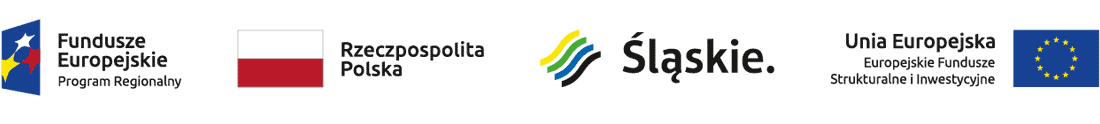 
Ogłoszenie nr 598716-N-2018 z dnia 2018-08-03 r. Miejski Ośrodek Kultury i Sportu: Termomodernizacja budynku Miejskiego Ośrodka Kultury i Sportu w Pyskowicach
OGŁOSZENIE O ZAMÓWIENIU - Roboty budowlane Zamieszczanie ogłoszenia: Zamieszczanie obowiązkowe Ogłoszenie dotyczy: Zamówienia publicznego Zamówienie dotyczy projektu lub programu współfinansowanego ze środków Unii Europejskiej Tak 
Nazwa projektu lub programu 
Zamówienie dofinansowane z Europejskiego Funduszu Rozwoju Regionalnego w ramach Regionalnego Programu Operacyjnego Województwa Śląskiego na lata 2014-2020 dla osi priorytetowej: IV. Efektywność energetyczna, odnawialne źródła energii i gospodarka niskoemisyjna dla działania: 4.3. Efektywność energetyczna i odnawialne źródła energii w infrastrukturze publicznej i mieszkaniowej, dla poddziałania: 4.3.1. Efektywność energetyczna i odnawialne źródła energii w infrastrukturze publicznej i mieszkaniowej - ZIT, Projekt pn: „Termomodernizacja budynku Miejskiego Ośrodka Kultury i Sportu w Pyskowicach”. O zamówienie mogą ubiegać się wyłącznie zakłady pracy chronionej oraz wykonawcy, których działalność, lub działalność ich wyodrębnionych organizacyjnie jednostek, które będą realizowały zamówienie, obejmuje społeczną i zawodową integrację osób będących członkami grup społecznie marginalizowanych Nie 
Należy podać minimalny procentowy wskaźnik zatrudnienia osób należących do jednej lub więcej kategorii, o których mowa w art. 22 ust. 2 ustawy Pzp, nie mniejszy niż 30%, osób zatrudnionych przez zakłady pracy chronionej lub wykonawców albo ich jednostki (w %) 
SEKCJA I: ZAMAWIAJĄCY Postępowanie przeprowadza centralny zamawiający Nie Postępowanie przeprowadza podmiot, któremu zamawiający powierzył/powierzyli przeprowadzenie postępowania Nie Informacje na temat podmiotu któremu zamawiający powierzył/powierzyli prowadzenie postępowania: 
Postępowanie jest przeprowadzane wspólnie przez zamawiających Nie 
Jeżeli tak, należy wymienić zamawiających, którzy wspólnie przeprowadzają postępowanie oraz podać adresy ich siedzib, krajowe numery identyfikacyjne oraz osoby do kontaktów wraz z danymi do kontaktów: 

Postępowanie jest przeprowadzane wspólnie z zamawiającymi z innych państw członkowskich Unii Europejskiej Nie W przypadku przeprowadzania postępowania wspólnie z zamawiającymi z innych państw członkowskich Unii Europejskiej – mające zastosowanie krajowe prawo zamówień publicznych: 
Informacje dodatkowe: I. 1) NAZWA I ADRES: Miejski Ośrodek Kultury i Sportu, krajowy numer identyfikacyjny 28598800000, ul. ul. Kard. Stefana Wyszyńskiego  27 , 44120   Pyskowice, woj. śląskie, państwo Polska, tel. 322 332 534, e-mail barbara.mokis@vp.pl, faks 322 332 534. 
Adres strony internetowej (URL): www.mokis.pyskowice.pl 
Adres profilu nabywcy: 
Adres strony internetowej pod którym można uzyskać dostęp do narzędzi i urządzeń lub formatów plików, które nie są ogólnie dostępne I. 2) RODZAJ ZAMAWIAJĄCEGO: Inny (proszę określić): 
Instytucja kultury I.3) WSPÓLNE UDZIELANIE ZAMÓWIENIA (jeżeli dotyczy): Podział obowiązków między zamawiającymi w przypadku wspólnego przeprowadzania postępowania, w tym w przypadku wspólnego przeprowadzania postępowania z zamawiającymi z innych państw członkowskich Unii Europejskiej (który z zamawiających jest odpowiedzialny za przeprowadzenie postępowania, czy i w jakim zakresie za przeprowadzenie postępowania odpowiadają pozostali zamawiający, czy zamówienie będzie udzielane przez każdego z zamawiających indywidualnie, czy zamówienie zostanie udzielone w imieniu i na rzecz pozostałych zamawiających): 
I.4) KOMUNIKACJA: 
Nieograniczony, pełny i bezpośredni dostęp do dokumentów z postępowania można uzyskać pod adresem (URL) Nie 

Adres strony internetowej, na której zamieszczona będzie specyfikacja istotnych warunków zamówienia Tak 
www.bip.pyskowice.pl/bipkod/007/003/006 
Dostęp do dokumentów z postępowania jest ograniczony - więcej informacji można uzyskać pod adresem Nie 

Oferty lub wnioski o dopuszczenie do udziału w postępowaniu należy przesyłać: 
Elektronicznie Nie 
adres 
Dopuszczone jest przesłanie ofert lub wniosków o dopuszczenie do udziału w postępowaniu w inny sposób: 
Nie 
Inny sposób: 

Wymagane jest przesłanie ofert lub wniosków o dopuszczenie do udziału w postępowaniu w inny sposób: 
Tak 
Inny sposób: 

Adres: 
Ofertę należy złożyć w siedzibie Zamawiającego, tj. w Miejskim Ośrodku Kultury i Sportu ul. Kard. Stefana Wyszyńskiego 27; 44-120 Pyskowice – w sekretariacie na I p. budynku, nie później niż do dnia 20.08.2018r. do godziny 14.00. 
Komunikacja elektroniczna wymaga korzystania z narzędzi i urządzeń lub formatów plików, które nie są ogólnie dostępne Nie 
Nieograniczony, pełny, bezpośredni i bezpłatny dostęp do tych narzędzi można uzyskać pod adresem: (URL) 
SEKCJA II: PRZEDMIOT ZAMÓWIENIA 
II.1) Nazwa nadana zamówieniu przez zamawiającego: Termomodernizacja budynku Miejskiego Ośrodka Kultury i Sportu w Pyskowicach 
Numer referencyjny: 677/VIII/2018 
Przed wszczęciem postępowania o udzielenie zamówienia przeprowadzono dialog techniczny Nie 
II.2) Rodzaj zamówienia: Roboty budowlane 
II.3) Informacja o możliwości składania ofert częściowych 
Zamówienie podzielone jest na części: Nie 
Oferty lub wnioski o dopuszczenie do udziału w postępowaniu można składać w odniesieniu do: 
Zamawiający zastrzega sobie prawo do udzielenia łącznie następujących części lub grup części: 

Maksymalna liczba części zamówienia, na które może zostać udzielone zamówienie jednemu wykonawcy: 



II.4) Krótki opis przedmiotu zamówienia (wielkość, zakres, rodzaj i ilość dostaw, usług lub robót budowlanych lub określenie zapotrzebowania i wymagań ) a w przypadku partnerstwa innowacyjnego - określenie zapotrzebowania na innowacyjny produkt, usługę lub roboty budowlane: 1. Przedmiotem zamówienia jest wykonanie robót budowlanych w ramach zadania pn.: „TERMOMODERNIZACJA BUDYNKU MIEJSKIEGO OŚRODKA KULTURY I SPORTU W PYSKOWICACH”. Stan istniejący: Istniejący budynek MOKiS zlokalizowany jest w Pyskowicach, przy ul. Kardynała Stefana Wyszyńskiego 27, na działkach nr 639/1, 695/1. Obiekt częściowo podpiwniczony, składający się z kilku brył jedno-, dwu- i trzykondygnacyjnych. Istniejące zagospodarowanie stanowią nawierzchnie z kostki brukowej, płyt chodnikowych, nawierzchnie asfaltowe oraz tereny zielone z drzewami i krzewami. Konstrukcja budynku:  Ściany z cegły ceramicznej pełnej na zaprawie cementowo – wapiennej.  Ściany piwnic grubości 40-96cm. Ściany wyższych kondygnacji grubości 25-71cm.  Stropy międzykondygnacyjne wykonane jako żelbetowe na belkach stalowych oraz z płyt kanałowych wielkootworowych (strop nad parterem w części przybudówki oficyny),  Zadaszenie w formie stropodachów. W części frontowej konstrukcję nośną stropodachu stanowią dźwigary stalowe z płatwiami. Na płatwiach ułożona jest blacha trapezowa oraz istniejące ocieplenie stropodachu. W pozostałych segmentach konstrukcję dachu stanowią belki stalowe oraz płyty korytkowe bądź z agloporytobetonu.  Na wszystkich segmentach pokrycie dachu wykonano z papy na lepiku.  Odwodnienie budynku - zewnętrzne, realizowane za pomocą rynien i rur spustowych, woda odprowadzana jest do istniejącej kanalizacji deszczowej.  Stolarka okienna i drzwiowa: częściowo drewniana oraz częściowo z PVC, w kolorze brązowym.  Ściana zachodnia budynku została ocieplona w systemie ETICS z użyciem płyt styropianowych gr. 8cm. Fasada frontowa, powyżej parteru, wykonana z cegły klinkierowej, poniżej tynk cementowo – wapienny. Fasada frontowa posiada liczne detale architektoniczne w formie gzymsów, boni, pilastrów itp. Pozostałe elewacje zostały otynkowane tynkiem cementowo –  wapiennym i nie posiadają detali architektonicznych. Zakres robót obejmuje m.in.: • wymianę nawierzchni na dziedzińcu, • wykonanie nowej opaski wokół budynku, • docieplenie ścian zewnętrznych budynku w systemie ETICS (z wyjątkiem elewacji frontowej), • renowację elewacji frontowej, • docieplenie zadaszenia budynku (segment C, D i E) styropapą z wykonaniem nowego pokrycia z papy termozgrzewalnej, • wymianę rynien i rur spustowych, • częściową wymianę zewnętrznej stolarki okiennej i drzwiowej, • montaż nowych daszków nad wejściami do budynku od strony dziedzińca, • ocieplenie stropu nad piwnicą, • izolację ściany piwnicznej – ściana pomiędzy składem opału a podpiwniczeniem budynku, • montaż stolarki drzwiowej w piwnicy, • remont pomieszczeń piwnicznych (wykonanie tynków renowacyjnych, malowanie pomieszczeń), • przekładkę istniejącej instalacji odgromowej pod styropian, • wymiana oświetlenia w budynku MOKiS na oświetlenie LEDowe. 3. Szczegółowy opis przedmiotu zamówienia zawiera dokumentacja projektowa oraz specyfikacja techniczna wykonania i odbioru robót będąca załącznikiem nr 5 do SIWZ. 

II.5) Główny kod CPV: 45453000-7 
Dodatkowe kody CPV: 

II.6) Całkowita wartość zamówienia (jeżeli zamawiający podaje informacje o wartości zamówienia): 
Wartość bez VAT: 
Waluta: 
(w przypadku umów ramowych lub dynamicznego systemu zakupów – szacunkowa całkowita maksymalna wartość w całym okresie obowiązywania umowy ramowej lub dynamicznego systemu zakupów) 
II.7) Czy przewiduje się udzielenie zamówień, o których mowa w art. 67 ust. 1 pkt 6 i 7 lub w art. 134 ust. 6 pkt 3 ustawy Pzp: Nie 
Określenie przedmiotu, wielkości lub zakresu oraz warunków na jakich zostaną udzielone zamówienia, o których mowa w art. 67 ust. 1 pkt 6 lub w art. 134 ust. 6 pkt 3 ustawy Pzp: 
II.8) Okres, w którym realizowane będzie zamówienie lub okres, na który została zawarta umowa ramowa lub okres, na który został ustanowiony dynamiczny system zakupów: 
miesiącach:    lub dniach: 106 
lub 
data rozpoczęcia: 2018-09-01   lub zakończenia: 2018-12-15 

II.9) Informacje dodatkowe: 1. Termin rozpoczęcia przedmiotu umowy Strony ustalają: do 14 dni od daty zawarcia umowy. 2. Planowany termin zakończenia przedmiotu umowy: do dnia 15.12.2018r. 3. Terminem zakończenia przedmiotu umowy jest dzień pisemnego zgłoszenia przez Wykonawcę do Zamawiającego gotowości do odbioru końcowego przedmiotu umowy. SEKCJA III: INFORMACJE O CHARAKTERZE PRAWNYM, EKONOMICZNYM, FINANSOWYM I TECHNICZNYM III.1) WARUNKI UDZIAŁU W POSTĘPOWANIU III.1.1) Kompetencje lub uprawnienia do prowadzenia określonej działalności zawodowej, o ile wynika to z odrębnych przepisów 
Określenie warunków: 
Informacje dodatkowe 
III.1.2) Sytuacja finansowa lub ekonomiczna 
Określenie warunków: 
Informacje dodatkowe 
III.1.3) Zdolność techniczna lub zawodowa 
Określenie warunków: Wykonawca musi wykazać, iż w okresie ostatnich 5 lat przed upływem terminu składania ofert, a jeżeli okres prowadzenia działalności jest krótszy – w tym okresie, wykonał należycie, zgodnie ze sztuką budowlaną oraz prawidłowo ukończył robotę lub roboty polegającą/e na wykonaniu:  ocieplenia ścian budynku, o wartości robót co najmniej 300 000,00 zł brutto;  renowacji elewacji z cegły licowej wraz z oczyszczeniem metoda hydrościerną i impregnacją hydrofobową , o wartości robót co najmniej 50 000,00 zł brutto  ocieplenia stropodachu, o wartości robót co najmniej 50 000,00 zł brutto;  wymiany stolarki okiennej i drzwiowej, o wartości robót co najmniej 100 000,00 zł brutto;  robót drogowych polegających na wykonaniu lub remoncie placu utwardzonego, budowie chodników lub dróg wraz z ukształtowaniem i wykończeniem terenów zielonych za kwotę co najmniej 50 000,00 zł brutto. Wykonawca musi wykazać, że zapewnia osobę do realizacji zamówienia o poniższych kwalifikacjach zawodowych, uprawnieniach, doświadczeniu i wykształceniu niezbędnych do wykonania zamówienia publicznego:  kierownik budowy: wymagane uprawnienia w specjalności konstrukcyjno-budowlanej, co najmniej 5 lat doświadczenia zawodowego w pełnieniu funkcji kierownika budowy, włącznie z odbiorem końcowym i/lub kierowaniu budowami / robotami w specjalności konstrukcyjno-budowlanej.  kierownik robót w specjalności instalacyjnej w zakresie sieci, instalacji i urządzeń elektrycznych do nadzorowania robót w zakresie instalacji elektrycznej. Wymogi - co najmniej 5 lat doświadczenia zawodowego w kierowaniu robotami w zakresie instalacji elektrycznej. 
Zamawiający wymaga od wykonawców wskazania w ofercie lub we wniosku o dopuszczenie do udziału w postępowaniu imion i nazwisk osób wykonujących czynności przy realizacji zamówienia wraz z informacją o kwalifikacjach zawodowych lub doświadczeniu tych osób: Nie 
Informacje dodatkowe: III.2) PODSTAWY WYKLUCZENIA III.2.1) Podstawy wykluczenia określone w art. 24 ust. 1 ustawy Pzp 
III.2.2) Zamawiający przewiduje wykluczenie wykonawcy na podstawie art. 24 ust. 5 ustawy Pzp Nie Zamawiający przewiduje następujące fakultatywne podstawy wykluczenia: 
III.3) WYKAZ OŚWIADCZEŃ SKŁADANYCH PRZEZ WYKONAWCĘ W CELU WSTĘPNEGO POTWIERDZENIA, ŻE NIE PODLEGA ON WYKLUCZENIU ORAZ SPEŁNIA WARUNKI UDZIAŁU W POSTĘPOWANIU ORAZ SPEŁNIA KRYTERIA SELEKCJI Oświadczenie o niepodleganiu wykluczeniu oraz spełnianiu warunków udziału w postępowaniu 
Tak 
Oświadczenie o spełnianiu kryteriów selekcji 
Nie III.4) WYKAZ OŚWIADCZEŃ LUB DOKUMENTÓW , SKŁADANYCH PRZEZ WYKONAWCĘ W POSTĘPOWANIU NA WEZWANIE ZAMAWIAJACEGO W CELU POTWIERDZENIA OKOLICZNOŚCI, O KTÓRYCH MOWA W ART. 25 UST. 1 PKT 3 USTAWY PZP: III.5) WYKAZ OŚWIADCZEŃ LUB DOKUMENTÓW SKŁADANYCH PRZEZ WYKONAWCĘ W POSTĘPOWANIU NA WEZWANIE ZAMAWIAJACEGO W CELU POTWIERDZENIA OKOLICZNOŚCI, O KTÓRYCH MOWA W ART. 25 UST. 1 PKT 1 USTAWY PZP III.5.1) W ZAKRESIE SPEŁNIANIA WARUNKÓW UDZIAŁU W POSTĘPOWANIU: 
4.3. Wykonawca, którego oferta zostanie najwyżej oceniona (oceniona, jako najkorzystniejsza), w celu wykazania spełniania warunków udziału w postępowaniu (pkt 3.1. rozdziału XIII SIWZ), zostanie wezwany do przedłożenia następujących oświadczeń i dokumentów (aktualnych na dzień złożenia oświadczeń lub dokumentów): - w celu wykazania spełniania warunku z pkt 3.1.: 4.3.1. wykazu robót budowlanych wykonanych nie wcześniej niż w okresie ostatnich 5 lat przed upływem terminu składania ofert, a jeżeli okres prowadzenia działalności jest krótszy – w tym okresie, wraz z podaniem ich rodzaju, wartości, daty, miejsca wykonania i podmiotów, na rzecz których roboty te zostały wykonane, z załączeniem dowodów określających czy te roboty budowlane zostały wykonane należycie, w szczególności informacji o tym czy roboty zostały wykonane zgodnie z przepisami prawa budowlanego i prawidłowo ukończone; Uwaga nr 5 do SIWZ: Dowodami, o których mowa, są referencje bądź inne dokumenty wystawione przez podmiot, na rzecz którego roboty budowlane były wykonywane, a jeżeli z uzasadnionej przyczyny o obiektywnym charakterze Wykonawca nie jest w stanie uzyskać tych dokumentów – inne dokumenty. - dotyczy wszystkich warunków udziału w postępowaniu: 4.3.3. dokument (np. zobowiązanie) innych podmiotów do oddania Wykonawcy do dyspozycji niezbędnych zasobów na potrzeby realizacji, o ile Wykonawca korzysta ze zdolności innych podmiotów na zasadach określonych w art. 22a ustawy, złożony w formie oryginału lub kopii poświadczonej za zgodność z oryginałem przez podmiot udostępniający zasoby. 
III.5.2) W ZAKRESIE KRYTERIÓW SELEKCJI: 
III.6) WYKAZ OŚWIADCZEŃ LUB DOKUMENTÓW SKŁADANYCH PRZEZ WYKONAWCĘ W POSTĘPOWANIU NA WEZWANIE ZAMAWIAJACEGO W CELU POTWIERDZENIA OKOLICZNOŚCI, O KTÓRYCH MOWA W ART. 25 UST. 1 PKT 2 USTAWY PZP III.7) INNE DOKUMENTY NIE WYMIENIONE W pkt III.3) - III.6) W celu potwierdzenia braku podstawy do wykluczenia Wykonawcy z postępowania, o której mowa w art. 24 ust. 1 pkt 23 ustawy, Wykonawca przekazuje, stosownie do treści art. 24 ust. 11 ustawy (w terminie 3 dni od dnia zamieszczenia przez Zamawiającego na stronie internetowej informacji z otwarcia ofert, tj. informacji, o których mowa w art. 86 ust. 5 ustawy), oświadczenie o przynależności lub braku przynależności do tej samej grupy kapitałowej, o której mowa w art. 24 ust. 1 pkt 23 ustawy zgodnie z załącznikiem nr 4 wraz ze złożeniem oświadczenia, Wykonawca może przedstawić dowody, że powiązania z innym Wykonawcą nie prowadzą do zakłócenia konkurencji w postępowaniu o udzielenie zamówienia. SEKCJA IV: PROCEDURA IV.1) OPIS 
IV.1.1) Tryb udzielenia zamówienia: Przetarg nieograniczony 
IV.1.2) Zamawiający żąda wniesienia wadium: Tak 
Informacja na temat wadium 
1. Oferta musi być zabezpieczona wadium w wysokości: 10.000,00 zł (dziesięć tysięcy złotych 00/100) 1.1. Wadium może być wniesione w: - pieniądzu, - poręczeniach bankowych lub poręczeniach spółdzielczej kasy oszczędnościowo-kredytowej z tym że poręczenie kasy jest zawsze poręczeniem pieniężnym, - gwarancjach bankowych, - gwarancjach ubezpieczeniowych, - poręczeniach udzielanych przez podmioty, o których mowa w art. 6b ust. 5 pkt 2 ustawy z dnia 9 listopada 2000 r. o utworzeniu Polskiej Agencji Rozwoju Przedsiębiorczości (Dz. U. z 2016 poz. 359). 2. Termin wnoszenia wadium upływa w dniu: 20.08.2018r. o godzinie 14.00. Wadium wnoszone w pieniądzu należy wpłacać przelewem na następujący nr konta: 88 8457 0008 2003 0000 0143 0001 z dopiskiem „TERMOMODERNIZACJA BUDYNKU MIEJSKIEGO OŚRODKA KULTURY I SPORTU W PYSKOWICACH”. Wyjaśnienie: Wadium w tej formie uważa się za wniesione w sposób prawidłowy, gdy środki pieniężne wpłyną na konto Zamawiającego przed upływem terminu składnia ofert. Jeżeli wadium wnoszone jest w innej formie niż pieniądz należy je złożyć w Miejskim Ośrodku Kultury i Sportu w Pyskowicach, przy ul. Kard. Stefana Wyszyńskiego 27. 2.1. Wadium wnoszone w postaci niepieniężnej należy złożyć w oryginalnym egzemplarzu bezpośrednio do oferty. Zaleca się zamieścić dokument wadialny w taki sposób, aby jego zwrot przez Zamawiającego nie naruszył integralności oferty wraz z załącznikami (np. umieszczony w koszulce, co pozwoli na swobodne oddzielenie wadium od reszty dokumentów). 2.2 Zamawiający zwróci wniesione wadium wszystkim Wykonawcom niezwłocznie po wyborze oferty najkorzystniejszej lub unieważnieniu postępowania, z wyjątkiem Wykonawcy, którego oferta zostanie wybrana jako najkorzystniejsza, z zastrzeżeniem pkt 2.6. lit. a) niniejszego rozdziału SIWZ. 2.3 Wykonawcy, którego oferta zostanie wybrana jako najkorzystniejsza, Zamawiający zwróci wadium niezwłocznie po zawarciu umowy w sprawie zamówienia publicznego. 2.4 Zamawiający zwróci niezwłocznie wadium, na wniosek Wykonawcy, który wycofał ofertę przed upływem terminu składania ofert. 2.5 Zamawiający zażąda ponownego wniesienia wadium przez Wykonawcę, któremu zwrócono wadium zgodnie z zapisem pkt 2.2. niniejszego rozdziału SIWZ, jeżeli w wyniku rozstrzygnięcia odwołania, jego oferta zostanie wybrana jako najkorzystniejsza. Wykonawca ten wnosi wadium w terminie określonym przez Zamawiającego. 2.6 Zamawiający zatrzyma wadium wraz z odsetkami: a) jeżeli Wykonawca w odpowiedzi na wezwanie, o którym mowa w art. 26 ust. 3 i 3a ustawy, z przyczyn leżących po jego stronie, nie złożył oświadczeń lub dokumentów potwierdzających okoliczności, o których mowa w art. 25 ust. 1 ustawy, oświadczenia, o którym mowa w art. 25a ust. 1 ustawy, pełnomocnictw lub nie wyraził zgody na poprawienie omyłki, o której mowa w art. 87 ust. 2 pkt 3, co spowodowało brak możliwości wybrania oferty złożonej przez Wykonawcę jako najkorzystniejszej, b) jeżeli Wykonawca, którego oferta została wybrana: - odmówi podpisania umowy na warunkach określonych w ofercie, - nie wniesie zabezpieczenia należytego wykonania umowy na zasadach określonych w specyfikacji istotnych warunków zamówienia, - zawarcie umowy w sprawie niniejszego zamówienia stanie się niemożliwe z przyczyn leżących po stronie Wykonawcy. 3. Wszelkie spory wynikające z wniesionego wadium rozpatrywał będzie wg prawa polskiego sąd właściwy dla siedziby Zamawiającego. 
IV.1.3) Przewiduje się udzielenie zaliczek na poczet wykonania zamówienia: Nie 
Należy podać informacje na temat udzielania zaliczek: 

IV.1.4) Wymaga się złożenia ofert w postaci katalogów elektronicznych lub dołączenia do ofert katalogów elektronicznych: Nie 
Dopuszcza się złożenie ofert w postaci katalogów elektronicznych lub dołączenia do ofert katalogów elektronicznych: 
Nie 
Informacje dodatkowe: 

IV.1.5.) Wymaga się złożenia oferty wariantowej: Nie 
Dopuszcza się złożenie oferty wariantowej 
Nie 
Złożenie oferty wariantowej dopuszcza się tylko z jednoczesnym złożeniem oferty zasadniczej: 
Nie 
IV.1.6) Przewidywana liczba wykonawców, którzy zostaną zaproszeni do udziału w postępowaniu 
(przetarg ograniczony, negocjacje z ogłoszeniem, dialog konkurencyjny, partnerstwo innowacyjne) Liczba wykonawców   
Przewidywana minimalna liczba wykonawców 
Maksymalna liczba wykonawców   
Kryteria selekcji wykonawców: 

IV.1.7) Informacje na temat umowy ramowej lub dynamicznego systemu zakupów: Umowa ramowa będzie zawarta: 

Czy przewiduje się ograniczenie liczby uczestników umowy ramowej: 

Przewidziana maksymalna liczba uczestników umowy ramowej: 

Informacje dodatkowe: 

Zamówienie obejmuje ustanowienie dynamicznego systemu zakupów: 

Adres strony internetowej, na której będą zamieszczone dodatkowe informacje dotyczące dynamicznego systemu zakupów: 

Informacje dodatkowe: 

W ramach umowy ramowej/dynamicznego systemu zakupów dopuszcza się złożenie ofert w formie katalogów elektronicznych: 

Przewiduje się pobranie ze złożonych katalogów elektronicznych informacji potrzebnych do sporządzenia ofert w ramach umowy ramowej/dynamicznego systemu zakupów: 

IV.1.8) Aukcja elektroniczna 
Przewidziane jest przeprowadzenie aukcji elektronicznej (przetarg nieograniczony, przetarg ograniczony, negocjacje z ogłoszeniem) Nie 
Należy podać adres strony internetowej, na której aukcja będzie prowadzona: 

Należy wskazać elementy, których wartości będą przedmiotem aukcji elektronicznej: 
Przewiduje się ograniczenia co do przedstawionych wartości, wynikające z opisu przedmiotu zamówienia: 

Należy podać, które informacje zostaną udostępnione wykonawcom w trakcie aukcji elektronicznej oraz jaki będzie termin ich udostępnienia: 
Informacje dotyczące przebiegu aukcji elektronicznej: 
Jaki jest przewidziany sposób postępowania w toku aukcji elektronicznej i jakie będą warunki, na jakich wykonawcy będą mogli licytować (minimalne wysokości postąpień): 
Informacje dotyczące wykorzystywanego sprzętu elektronicznego, rozwiązań i specyfikacji technicznych w zakresie połączeń: 
Wymagania dotyczące rejestracji i identyfikacji wykonawców w aukcji elektronicznej: 
Informacje o liczbie etapów aukcji elektronicznej i czasie ich trwania: 
Czas trwania: 

Czy wykonawcy, którzy nie złożyli nowych postąpień, zostaną zakwalifikowani do następnego etapu: 
Warunki zamknięcia aukcji elektronicznej: 

IV.2) KRYTERIA OCENY OFERT 
IV.2.1) Kryteria oceny ofert: 
IV.2.2) Kryteria 
IV.2.3) Zastosowanie procedury, o której mowa w art. 24aa ust. 1 ustawy Pzp (przetarg nieograniczony) 
Tak 
IV.3) Negocjacje z ogłoszeniem, dialog konkurencyjny, partnerstwo innowacyjne 
IV.3.1) Informacje na temat negocjacji z ogłoszeniem 
Minimalne wymagania, które muszą spełniać wszystkie oferty: 

Przewidziane jest zastrzeżenie prawa do udzielenia zamówienia na podstawie ofert wstępnych bez przeprowadzenia negocjacji 
Przewidziany jest podział negocjacji na etapy w celu ograniczenia liczby ofert: 
Należy podać informacje na temat etapów negocjacji (w tym liczbę etapów): 

Informacje dodatkowe 


IV.3.2) Informacje na temat dialogu konkurencyjnego 
Opis potrzeb i wymagań zamawiającego lub informacja o sposobie uzyskania tego opisu: 

Informacja o wysokości nagród dla wykonawców, którzy podczas dialogu konkurencyjnego przedstawili rozwiązania stanowiące podstawę do składania ofert, jeżeli zamawiający przewiduje nagrody: 

Wstępny harmonogram postępowania: 

Podział dialogu na etapy w celu ograniczenia liczby rozwiązań: 
Należy podać informacje na temat etapów dialogu: 


Informacje dodatkowe: 

IV.3.3) Informacje na temat partnerstwa innowacyjnego 
Elementy opisu przedmiotu zamówienia definiujące minimalne wymagania, którym muszą odpowiadać wszystkie oferty: 

Podział negocjacji na etapy w celu ograniczeniu liczby ofert podlegających negocjacjom poprzez zastosowanie kryteriów oceny ofert wskazanych w specyfikacji istotnych warunków zamówienia: 

Informacje dodatkowe: 

IV.4) Licytacja elektroniczna 
Adres strony internetowej, na której będzie prowadzona licytacja elektroniczna: Adres strony internetowej, na której jest dostępny opis przedmiotu zamówienia w licytacji elektronicznej: Wymagania dotyczące rejestracji i identyfikacji wykonawców w licytacji elektronicznej, w tym wymagania techniczne urządzeń informatycznych: Sposób postępowania w toku licytacji elektronicznej, w tym określenie minimalnych wysokości postąpień: Informacje o liczbie etapów licytacji elektronicznej i czasie ich trwania: Czas trwania: 

Wykonawcy, którzy nie złożyli nowych postąpień, zostaną zakwalifikowani do następnego etapu: Termin składania wniosków o dopuszczenie do udziału w licytacji elektronicznej: 
Data: godzina: 
Termin otwarcia licytacji elektronicznej: Termin i warunki zamknięcia licytacji elektronicznej: 
Istotne dla stron postanowienia, które zostaną wprowadzone do treści zawieranej umowy w sprawie zamówienia publicznego, albo ogólne warunki umowy, albo wzór umowy: 
Wymagania dotyczące zabezpieczenia należytego wykonania umowy: 
Informacje dodatkowe: IV.5) ZMIANA UMOWY 
Przewiduje się istotne zmiany postanowień zawartej umowy w stosunku do treści oferty, na podstawie której dokonano wyboru wykonawcy: Tak 
Należy wskazać zakres, charakter zmian oraz warunki wprowadzenia zmian: 
1. Istotne dla Zamawiającego postanowienia umowy, zawiera załączony do niniejszej SIWZ wzór umowy (załącznik nr 6 do SIWZ). 1.1. Zamawiający przewiduje możliwość zmian postanowień zawartej umowy (tzw. zmiany kontraktowe) w stosunku do treści oferty, na podstawie której dokonano wyboru Wykonawcy, zgodnie z warunkami podanymi we wzorze umowy, stanowiącym załącznik nr 6 do SIWZ. 1.2. Zmiana umowy może także nastąpić w przypadkach, o których mowa w art. 144 ust. 1 pkt 2-6 ustawy. 
IV.6) INFORMACJE ADMINISTRACYJNE 

IV.6.1) Sposób udostępniania informacji o charakterze poufnym (jeżeli dotyczy): 

Środki służące ochronie informacji o charakterze poufnym 

IV.6.2) Termin składania ofert lub wniosków o dopuszczenie do udziału w postępowaniu: 
Data: 2018-08-20, godzina: 14:00, 
Skrócenie terminu składania wniosków, ze względu na pilną potrzebę udzielenia zamówienia (przetarg nieograniczony, przetarg ograniczony, negocjacje z ogłoszeniem): 
Nie 
Wskazać powody: 

Język lub języki, w jakich mogą być sporządzane oferty lub wnioski o dopuszczenie do udziału w postępowaniu 
> język polski 
IV.6.3) Termin związania ofertą: do: okres w dniach: 30 (od ostatecznego terminu składania ofert) 
IV.6.4) Przewiduje się unieważnienie postępowania o udzielenie zamówienia, w przypadku nieprzyznania środków pochodzących z budżetu Unii Europejskiej oraz niepodlegających zwrotowi środków z pomocy udzielonej przez państwa członkowskie Europejskiego Porozumienia o Wolnym Handlu (EFTA), które miały być przeznaczone na sfinansowanie całości lub części zamówienia: Tak 
IV.6.5) Przewiduje się unieważnienie postępowania o udzielenie zamówienia, jeżeli środki służące sfinansowaniu zamówień na badania naukowe lub prace rozwojowe, które zamawiający zamierzał przeznaczyć na sfinansowanie całości lub części zamówienia, nie zostały mu przyznane Nie 
IV.6.6) Informacje dodatkowe: 
I. 1. Ofertę należy sporządzić na formularzu oferty lub według takiego samego schematu, stanowiącego załącznik nr 1 do SIWZ. Ofertę należy złożyć wyłącznie w formie pisemnej pod rygorem nieważności podpisaną własnoręcznym podpisem (Zamawiający nie wyraża zgody na złożenie oferty w postaci elektronicznej podpisanej kwalifikowanym podpisem elektronicznym). 1.1. Oświadczenia Wykonawcy oraz innych podmiotów, na których zdolnościach lub sytuacji polega Wykonawca na zasadach określonych w art. 22a ustawy, składane na potwierdzenie braku podstaw wykluczenia oraz spełniania warunków udziału w postępowaniu, składane są w oryginale. 1.2. Dokumenty inne niż oświadczenia, w tym zobowiązanie innego podmiotu (lub inne dokumenty składane w tym zakresie) składane w celu wskazanym w pkt 1.1., składane są w oryginale lub kopii poświadczonej za zgodność z oryginałem. 1.3. Poświadczenia za zgodność z oryginałem dokonuje odpowiednio Wykonawca, podmiot, na którego zdolnościach lub sytuacji polega Wykonawca, Wykonawcy wspólnie ubiegający się o udzielenie zamówienia publicznego, w zakresie dokumentów, którego każdego z nich dotyczą. 1.4. Poświadczenie za zgodność z oryginałem następuje w formie pisemnej lub w formie elektronicznej. 1.5. Oferta wraz ze wszystkimi załącznikami (dokumentami i oświadczeniami) stanowi jedną całość. Zaleca się, aby wszystkie strony były ze sobą połączone w sposób uniemożliwiający ich samoczynną dekompletację (np. zszyte, spięte, zbindowane itp.). 2. Do oferty należy dołączyć: 2.1. Oświadczenia zgodne z załącznikiem nr 2 oraz nr 3 do SIWZ (oświadczenia z art. 25a ustawy), które należy złożyć w formie pisemnej albo w postaci elektronicznej. 2.2. Oświadczenie, że Wykonawca zapoznał się z warunkami zamówienia i z załączonym wzorem umowy oraz, że przyjmuje ich treść bez żadnych zastrzeżeń - na formularzu oferty – zgodnie z załącznikiem nr 1 do SIWZ. 2.3. Pełnomocnictwo ustanowione do reprezentowania Wykonawcy/ów ubiegającego/cych się o udzielenie zamówienia publicznego. Pełnomocnictwo należy dołączyć w oryginale bądź kopii, potwierdzonej za zgodność z oryginałem notarialnie. 2.4. Dokument (np. zobowiązanie) innych podmiotów do oddania Wykonawcy do dyspozycji niezbędnych zasobów na potrzeby realizacji, o ile Wykonawca korzysta ze zdolności innych podmiotów na zasadach określonych w art. 22a ustawy, złożony w formie oryginału lub kopii poświadczonej za zgodność z oryginałem przez podmiot udostępniający zasoby. 2.5. Dowód wniesienia wadium: - w przypadku wniesienia wadium w postaci niepieniężnej, należy dołączyć do oferty oryginał dokumentu potwierdzającego wniesienie wadium – zgodnie z pkt. 2.1. Rozdziału XVIII SIWZ; - w przypadku wniesienia wadium w postaci pieniężnej, zalecane jest dołączenie do oferty kopii potwierdzenia nadania przelewu. 2.6. Spis wszystkich załączonych dokumentów (spis treści) – zalecane, nie wymagane. 3. Każdy Wykonawca może złożyć tylko jedną ofertę. 3.1. Ofertę należy sporządzić zgodnie z wymaganiami SIWZ. 4. Oferta musi być sporządzona w języku polskim, w formie pisemnej pod rygorem nieważności, podpisana własnoręcznym podpisem. 4.1. Dokumenty sporządzone w języku obcym, należy składać wraz z tłumaczeniem na język polski – nie dotyczy oferty, która musi być sporządzona w języku polskim. 4.2. Oferta musi być napisana na maszynie do pisania, komputerze lub nieścieralnym atramentem lub tuszem. 4.3. Oferta musi być podpisana przez osobę/y upoważnioną/e do reprezentowania Wykonawcy. 4.4. Wszystkie załączniki do oferty stanowiące oświadczenie Wykonawcy, muszą być również podpisane przez osobę/y upoważnioną/e do reprezentowania Wykonawcy. 4.5. Upoważnienie (pełnomocnictwo) do podpisania oferty, do poświadczania dokumentów za zgodność z oryginałem oraz do parafowania stron należy dołączyć do oferty, o ile nie wynika ono z dokumentów rejestrowych Wykonawcy. Pełnomocnictwo należy dołączyć w oryginale bądź kopii, potwierdzonej za zgodność z oryginałem notarialnie. 4.6. Wszelkie miejsca, w których Wykonawca naniósł zmiany, powinny być parafowane przez osobę/y upoważnioną/e do reprezentowania Wykonawcy. 5. Zaleca się, aby zapisane strony oferty, wraz z dołączonymi do niej dokumentami i oświadczeniami były ponumerowane oraz parafowane przez osobę/y upoważnioną/e do reprezentowania Wykonawcy. W przypadku, gdy jakakolwiek strona zostanie podpisana przez Wykonawcę, parafa na tej stronie nie jest już wymagana. 6. Wykonawca powinien zamieścić ofertę wraz z pozostałymi dokumentami, oświadczeniami w dwóch kopertach, opisanych w następujący sposób: a) koperta zewnętrzna: powinna być zaadresowana oraz opisana w następujący sposób: Miejski Ośrodek Kultury i Sportu ul. Kard. Stefana Wyszyńskiego 27 44-120 Pyskowice Oferta do przetargu nieograniczonego pn.: „TERMOMODERNIZACJA BUDYNKU MIEJSKIEGO OŚRODKA KULTURY I SPORTU W PYSKOWICACH” Nie otwierać przed 20.08.2018r. godz. 14.30 b) koperta wewnętrzna: - powinna być zaadresowana oraz opisana jw. oraz dodatkowo musi zawierać nazwę i adres Wykonawcy. 7. Wykonawca może wprowadzić zmiany lub wycofać złożoną przez siebie ofertę pod warunkiem, że Zamawiający otrzyma pisemne powiadomienie o wprowadzeniu zmian lub wycofaniu, przed upływem terminu do składania ofert. Powiadomienie o wprowadzeniu zmian lub wycofaniu oferty należy umieścić w kopercie, opisanej jak wyżej w pkt. 6. Koperta dodatkowo musi być oznaczona określeniami: „Zmiana” lub „Wycofanie”. 8. Złożona oferta wraz z załącznikami będzie jawna, z wyjątkiem informacji stanowiących tajemnicę przedsiębiorstwa w rozumieniu przepisów o zwalczaniu nieuczciwej konkurencji co, do których Wykonawca składając ofertę zastrzegł oraz wykazał, iż zastrzeżone informacje stanowią tajemnicę przedsiębiorstwa. Wykonawca nie może zastrzec informacji, o których mowa w art. 86 ust. 4 ustawy. 8.1. W przypadku gdy Wykonawca nie wykaże, że zastrzeżone informacje stanowią tajemnicę przedsiębiorstwa w rozumieniu art. 11 ust. 4 ustawy z dnia 16.04.1993 r. o zwalczaniu nieuczciwej konkurencji (tekst jednolity Dz. U. z 2003 r. Nr 153, poz. 1503, z późn. zm.) Zamawiający uzna zastrzeżenie tajemnicy za bezskuteczne, o czym poinformuje Wykonawcę. 8.2. Informacje stanowiące tajemnicę przedsiębiorstwa, powinny być zgrupowane i stanowić oddzielną część oferty, opisaną w następujący sposób: „tajemnica przedsiębiorstwa – tylko do wglądu przez Zamawiającego”. 8.3. Wykonawca, który będzie chciał skorzystać z jawności dokumentacji z postępowania (protokołu wraz z załącznikami), musi wystąpić w tej sprawie do Zamawiającego ze stosownym wnioskiem. II. Przy wyborze oferty najkorzystniejszej, Zamawiający będzie się kierował następującymi kryteriami oceny ofert: a. cena ofertowa (IP1)– 60 pkt b. okres udzielonej gwarancji i rękojmi na przedmiot zamówienia (IP2) – 20 pkt c. wysokość kary umownej za przekroczenie umownego terminu realizacji przedmiotu umowy (IP3) – 10 pkt d. wysokość kary umownej z tytułu odstąpienia od Umowy z przyczyn zależnych od Wykonawcy (IP4) – 10 pkt ad. b) okres udzielonej gwarancji i rękojmi na przedmiot zamówienia – 20 pkt (IP2) Minimalny termin gwarancji i rękojmi wynosi 5 lat. W przypadku zadeklarowania przez Wykonawcę gwarancji i rękojmi dłuższej niż 5 lat, Wykonawca z tego tytułu uzyska odpowiednio: 10 punktów – za zadeklarowany okres gwarancji i rękojmi 6 lat; 20 punktów – za zdeklarowany okres gwarancji i rękojmi 7 lat i więcej. Okres udzielonej gwarancji i rękojmi należy podać w pełnych latach. W przypadku podania w formularzu oferty przez Wykonawcę okresu gwarancji i rękojmi krótszego niż 5 lat oferta Wykonawcy zostanie odrzucona jako niezgodna z zapisami SIWZ. W przypadku zadeklarowania przez Wykonawcę terminu gwarancji i rękojmi wynoszącej 5 lat, Wykonawca otrzyma 0 punktów w przedmiotowym kryterium. W przypadku niewypełnienia w formularzu ofertowym przez Wykonawcę okresu gwarancji i rękojmi Zamawiający przyjmie minimalny okres gwarancji i rękojmi tj. 5 lat i nie przydzieli dodatkowych punktów. ad. c) wysokość kary umownej za przekroczenie umownego terminu realizacji przedmiotu umowy – 10 pkt (IP3): Wysokość kar umownych, w przypadkach określonych w § 13 ust. 1 pkt 1) lit a) wzoru umowy wynosi 0,1% W przypadku zadeklarowania przez Wykonawcę wyższej kary umownej, Wykonawca z tego tytułu uzyska odpowiednio: 5 punktów – za zadeklarowaną karę umowną w wysokości 0,2 % 10 punktów – za zadeklarowaną karę umowną w wysokości 0,3% i więcej W przypadku zadeklarowania przez Wykonawcę kary umownej w wysokości 0,1% , Wykonawca otrzyma 0 punktów. W przypadku braku złożonej deklaracji kary umownej w formularzu ofertowym Zamawiający przyjmuje najniższy wymiar kary umownej, tj. 0,1% oraz nie przydzieli Wykonawcy dodatkowych punktów. ad. d) wysokość kary umownej z tytułu odstąpienia od Umowy z przyczyn zależnych od Wykonawcy – 10 pkt (IP4): Najniższy wymiar kary umownej, w przypadkach określonych w § 13 ust. 1 pkt 1) lit e) wzoru umowy wynosi 5 % wynagrodzenia brutto. W przypadku zadeklarowania przez Wykonawcę wyższej kary umownej, Wykonawca z tego tytułu uzyska odpowiednio: 5 punktów – za zadeklarowaną karę umowną w wysokości 10 % 10 punktów – za zadeklarowaną karę umowną w wysokości 15 % i więcej W przypadku zadeklarowania przez Wykonawcę kary umownej w wysokości 5% , Wykonawca otrzyma 0 punktów. W przypadku braku złożonej deklaracji kary umownej w formularzu ofertowym Zamawiający przyjmuje najniższy wymiar kary umownej, tj. 5% oraz nie przydzieli Wykonawcy dodatkowych punktów. 3. Jeżeli nie będzie można dokonać wyboru oferty najkorzystniejszej ze względu na to, że dwie lub więcej ofert otrzyma taką samą punktację, Zamawiający spośród tych ofert wybierze ofertę z najniższą ceną, a jeżeli zostały złożone oferty o takiej samej cenie, Zamawiający wezwie Wykonawców, którzy złożyli te oferty, do złożenia w terminie przez siebie określonym ofert dodatkowych. III. 1. Istotne dla Zamawiającego postanowienia umowy, zawiera załączony do niniejszej SIWZ wzór umowy (załącznik nr 6 do SIWZ). 1.1. Zamawiający przewiduje możliwość zmian postanowień zawartej umowy (tzw. zmiany kontraktowe) w stosunku do treści oferty, na podstawie której dokonano wyboru Wykonawcy, zgodnie z warunkami podanymi we wzorze umowy, stanowiącym załącznik nr 6 do SIWZ. 1.2. Zmiana umowy może także nastąpić w przypadkach, o których mowa w art. 144 ust. 1 pkt 2-6 ustawy. 2. Umowa w sprawie zamówienia publicznego może zostać zawarta wyłącznie z Wykonawcą, którego oferta zostanie wybrana, jako najkorzystniejsza, po upływie terminów określonych w art. 94 ustawy. 3. W przypadku wniesienia odwołania, aż do jego rozstrzygnięcia, Zamawiający wstrzyma podpisanie umowy. 4. W przypadku dokonania wyboru najkorzystniejszej oferty złożonej przez Wykonawców wspólnie ubiegających się o udzielenie zamówienia, przed podpisaniem umowy należy przedłożyć umowę regulującą współpracę tych podmiotów (np. umowa konsorcjum, umowa spółki cywilnej). 5. Wykonawca, którego oferta zostanie wybrana (uznana za najkorzystniejszą) przed podpisaniem umowy zobowiązany jest do wniesienia zabezpieczenia należytego wykonania umowy, w wysokości 10 % ceny całkowitej podanej w ofercie (łącznie z podatkiem VAT). 5.1. Zabezpieczenie należytego wykonania umowy może być wnoszone w: - pieniądzu - należy wpłacać przelewem na konto: 88 8457 0008 2003 0000 0143 0001 - poręczeniach bankowych lub poręczeniach spółdzielczej kasy oszczędnościowo-kredytowej, z tym że zobowiązanie kasy jest zawsze zobowiązaniem pieniężnym, - gwarancjach bankowych, - gwarancjach ubezpieczeniowych - poręczeniach udzielonych przez podmioty, o których mowa w art. 6b ust. 5 pkt 2 ustawy z dnia 9 listopada 2000 r. o utworzeniu Polskiej Agencji Rozwoju Przedsiębiorczości (Dz. U.z 2014 poz. 1804 oraz 2015 poz. 978 i 1240). Zamawiający nie wyraża zgody na wniesienie zabezpieczenia w wekslach z poręczeniem wekslowym banku, przez ustanowienie zastawu na papierach wartościowych emitowanych przez Skarb Państwa lub jednostkę samorządu terytorialnego oraz przez ustanowienie zastawu rejestrowego. 5.2. Zamawiający dokona zwrotu zabezpieczenia należytego wykonania umowy w następujący sposób i terminach: - 70% zabezpieczenia zostanie zwrócona w terminie 30 dni od dnia wykonania zamówienia i uznania przez Zamawiającego za należycie wykonane, - 30% wniesionego zabezpieczenia zostanie zwrócona nie później niż w 15 dniu po upływie okresu rękojmi za wady. 6. Wykonawca, którego oferta zostanie wybrana (uznana za najkorzystniejszą) przed zawarciem umowy zobowiązany jest złożyć dokumenty: uproszczony kosztorys ofertowy z wykazem składników cenotwórczych, dokument gwarancyjny. ZAŁĄCZNIK I - INFORMACJE DOTYCZĄCE OFERT CZĘŚCIOWYCH Dół formularzaPoczątek formularzaDół formularzaKod CPV45110000-145111220-645421000-445262100-245317000-245233200-145310000-345316100-645331100-777310000-6KryteriaZnaczeniecena ofertowa60,00okres udzielonej gwarancji i rękojmi na przedmiot zamówienia20,00wysokość kary umownej za przekroczenie umownego terminu realizacji przedmiotu umowy10,00wysokość kary umownej z tytułu odstąpienia od Umowy z przyczyn zależnych od Wykonawcy10,00